муниципальное казенное общеобразовательное учреждениеХанты-мансийского района«Средняя общеобразовательная школа с.Кышик»Дошкольное отделениеСемейный клуб «Мамина школа»на тему:«Развитие творческих способностей детей через использование нетрадиционных техник рисования»Разработали воспитатели:Лозямова М.О. Ниязова Д.А.2022 год Рисование в жизни ребёнкаИнтерес к рисованию у детей появляется рано. Но многие родители видят в этом занятии развлекательное, а не развивающее и обучающее значение.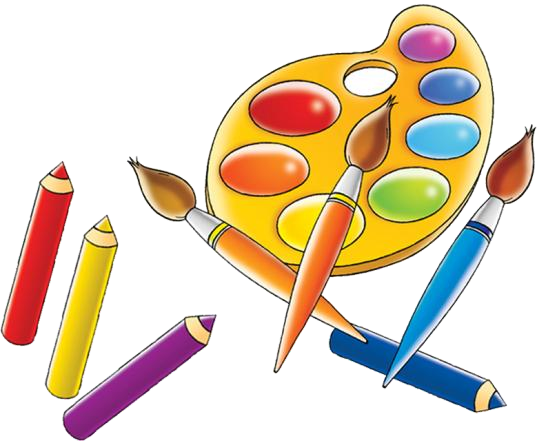 Занятия рисованием – это одна из форм предметной деятельности ребёнка, которая совершенно необходима для физического, психического и умственного развития. Дети отражают в рисунках свой внутренний мир, свои переживания и чувства. При действии с кисточкой и красками работают пальцы – развивается мелкая моторика рук, а значит улучшается развитие речи.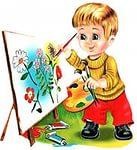 Изобразительная деятельность интересна, увлекательна, необычайна,богата буйством красок, творческого воображения, фантазии.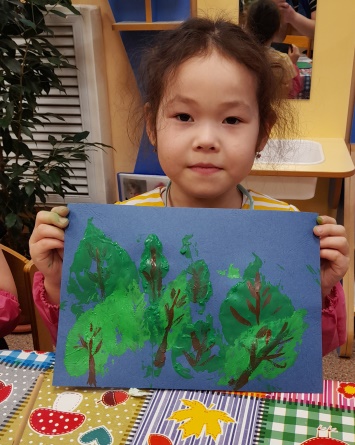 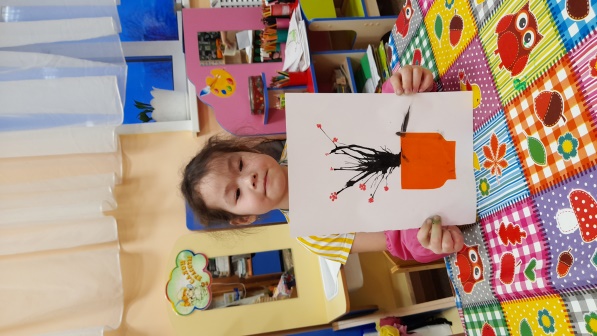 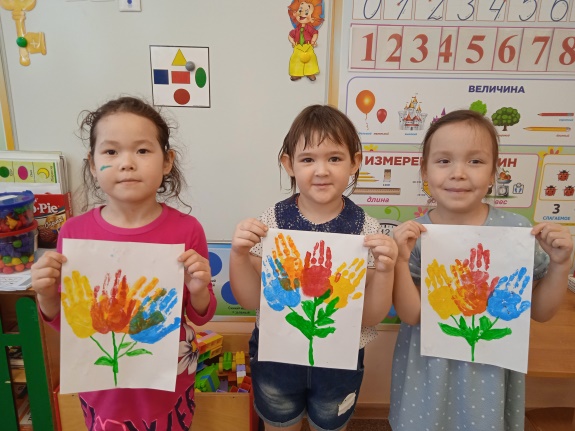 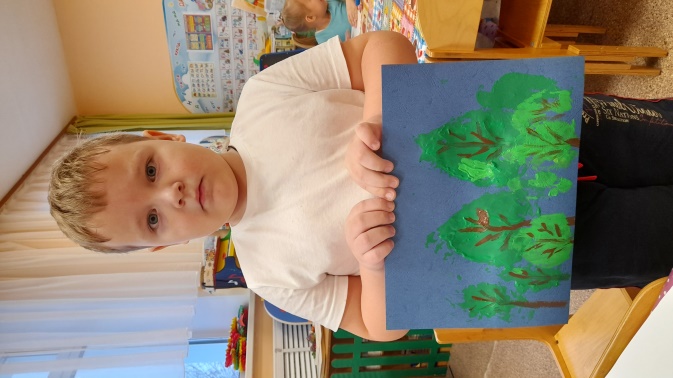 Пришло время познакомить Вас с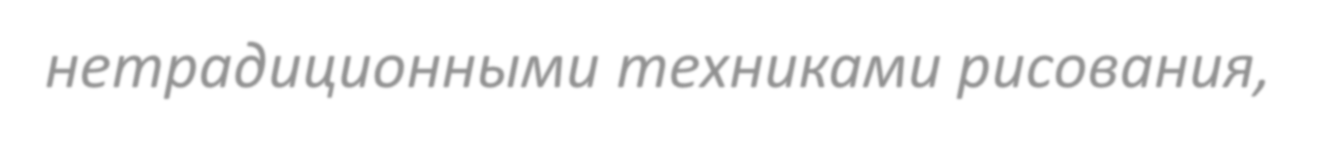 нетрадиционными техниками рисования,которые позволят Вам в совместной деятельности с детьми ощутить незабываемые положительныеэмоции.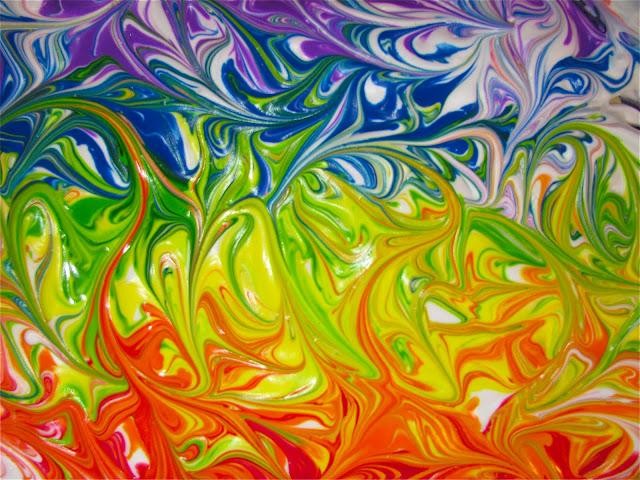 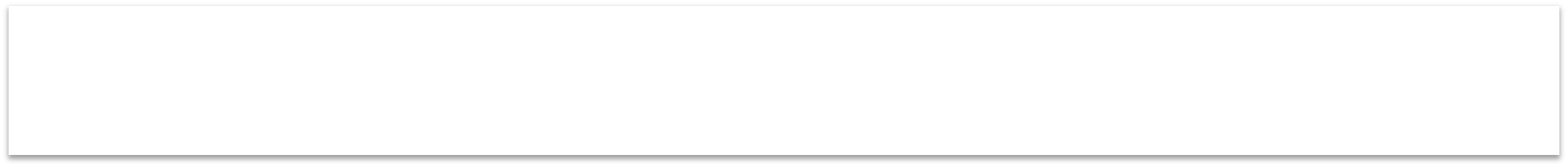 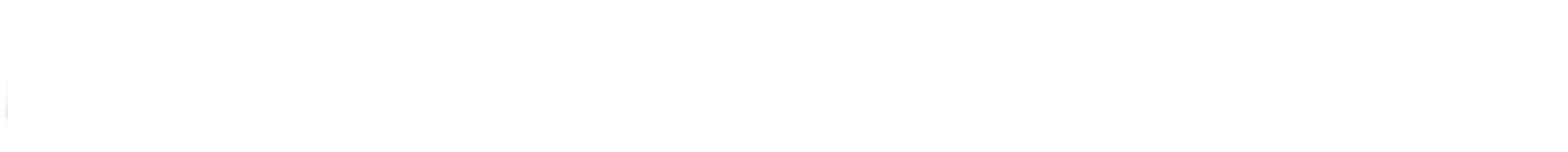 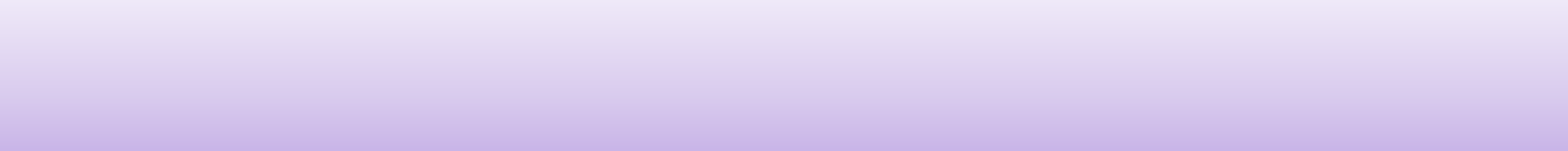 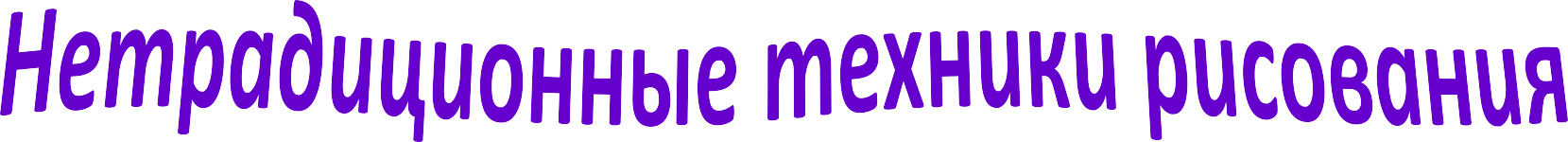 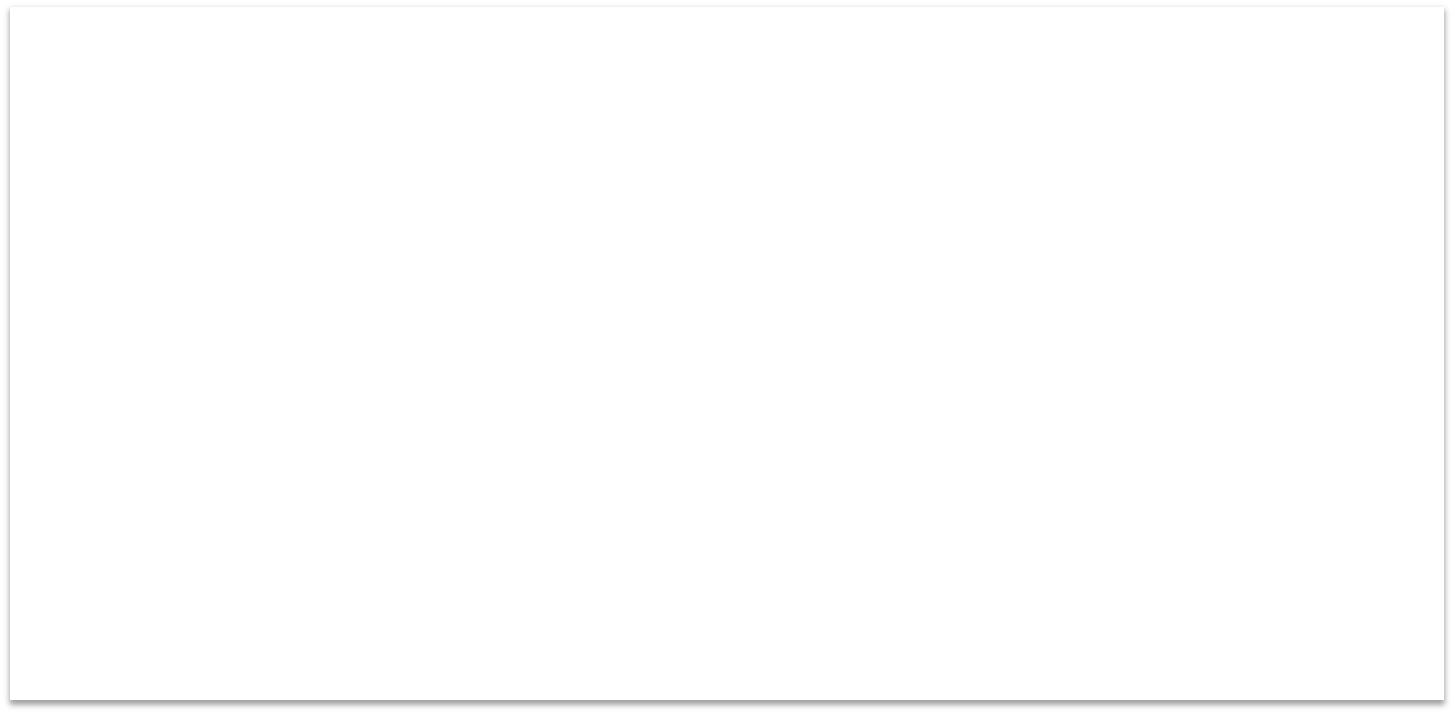 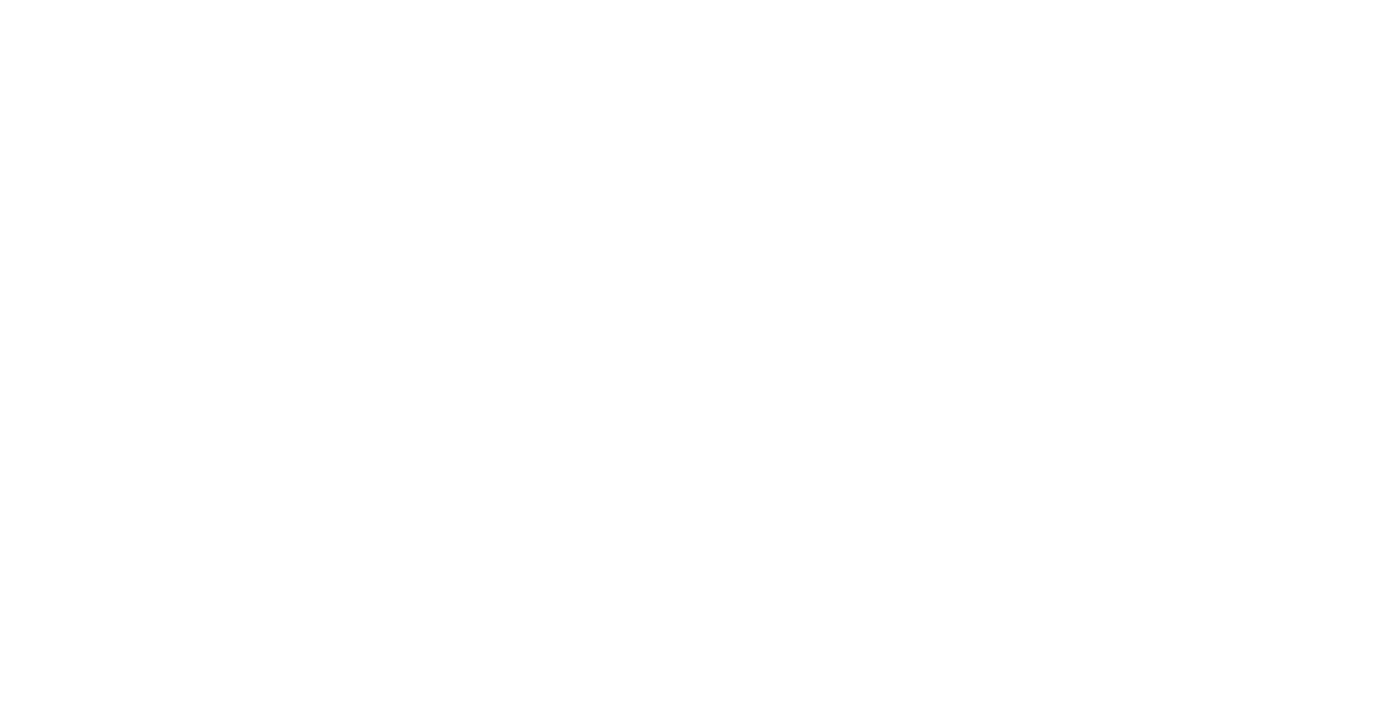 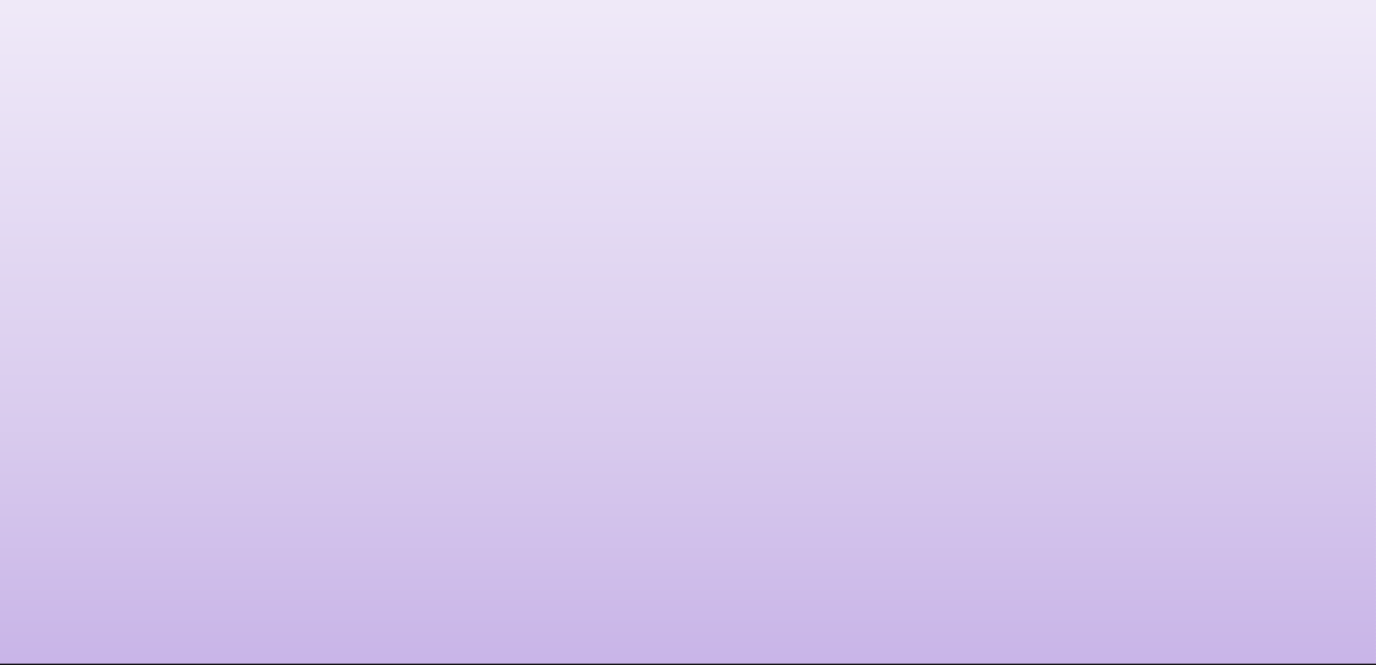 - это эффективное средство изображения, включающее новые художественно- выразительные приемы созданияхудожественного образа, композиции и колорита, позволяющие обеспечитьнаибольшую выразительность образа в творческой работе, чтобы у детей не создавалось шаблона.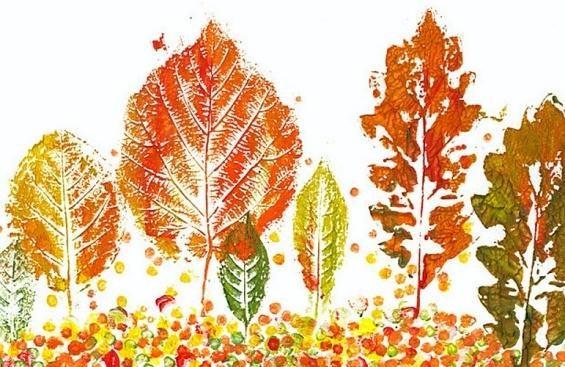 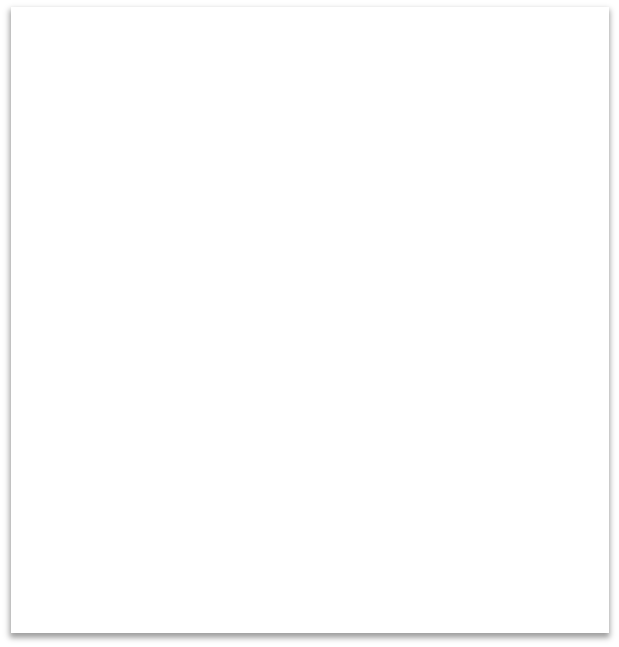 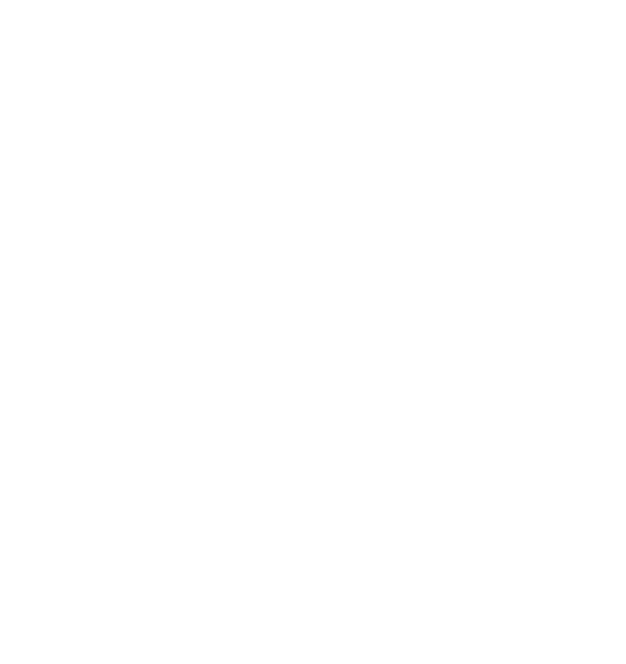 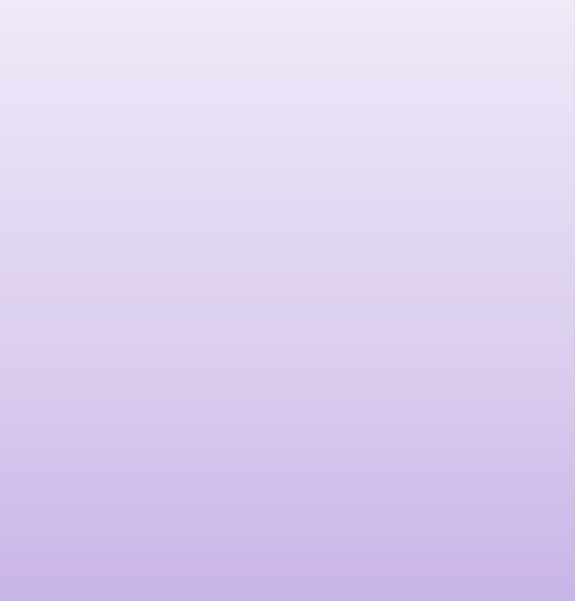 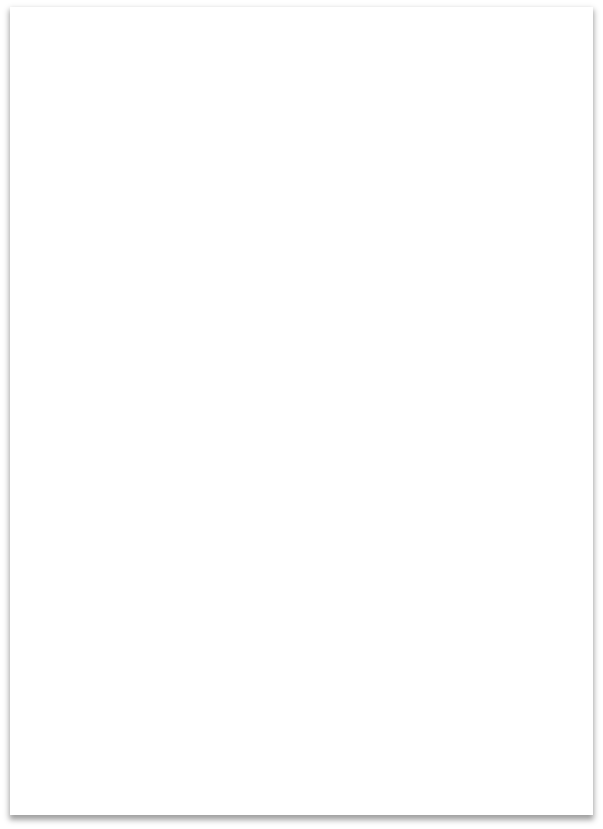 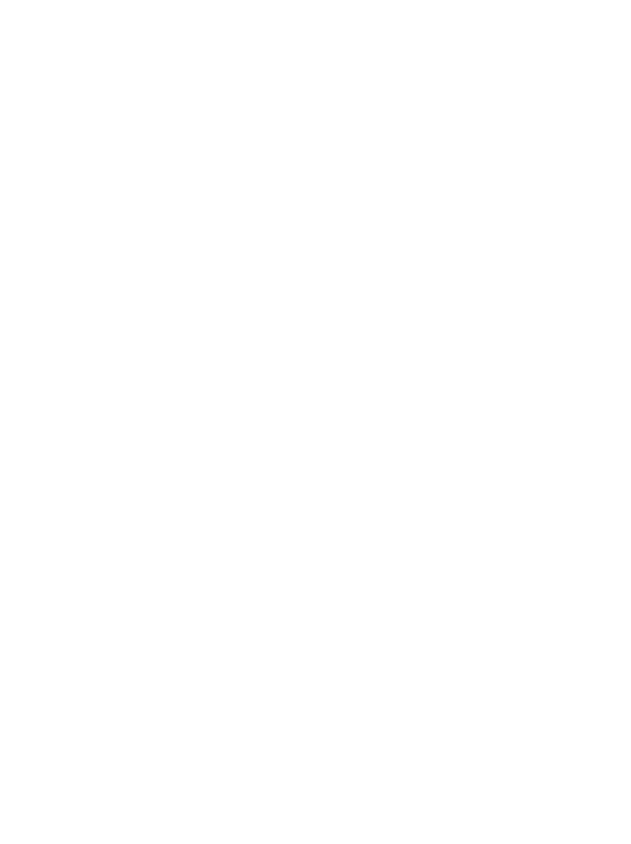 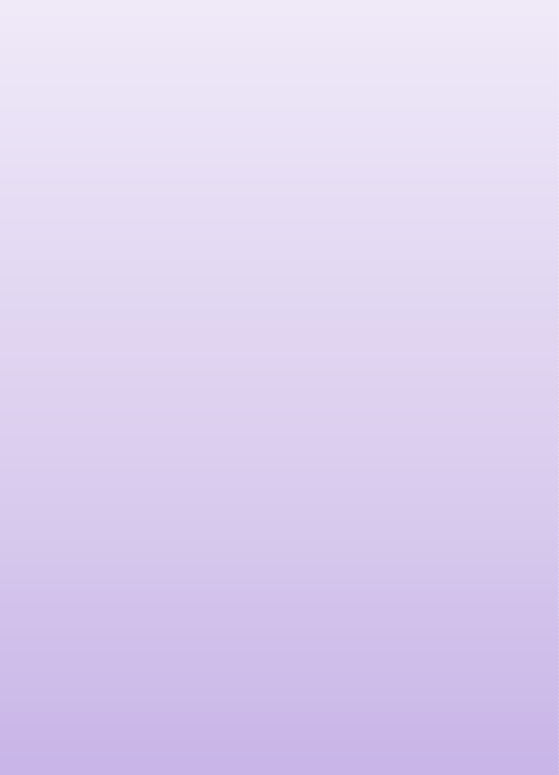 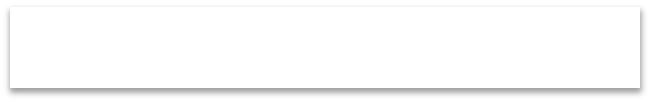 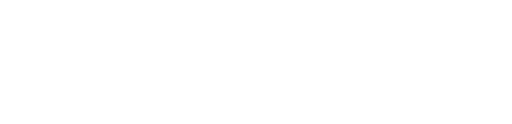 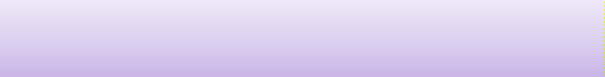 бумага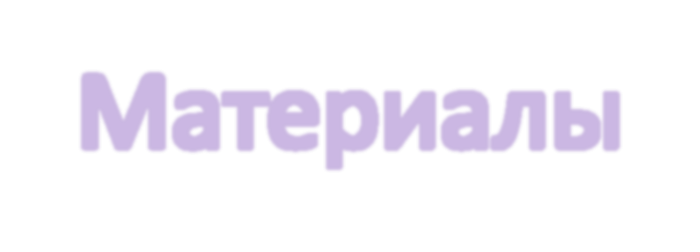 гуашьакварельвосковая свечасольклейлистьяовощисредство для мытья посуды…. и многое другое.Инструментыкисти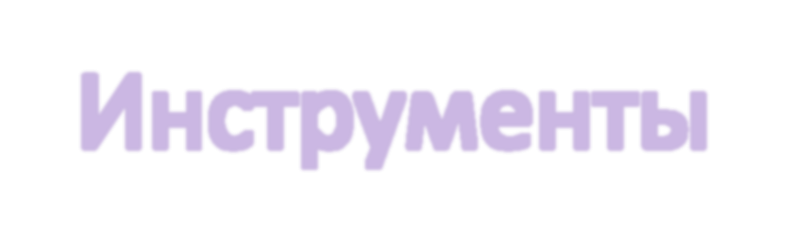 ниткиватные палочка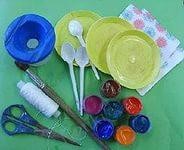 пряжакоктейльные трубочки(индивидуальные)поролонразличные печатки (крышки, пробки, вилки, палочки и др.)пищевая плёнкасалфетки…и многие другиеМетод волшебного рисунка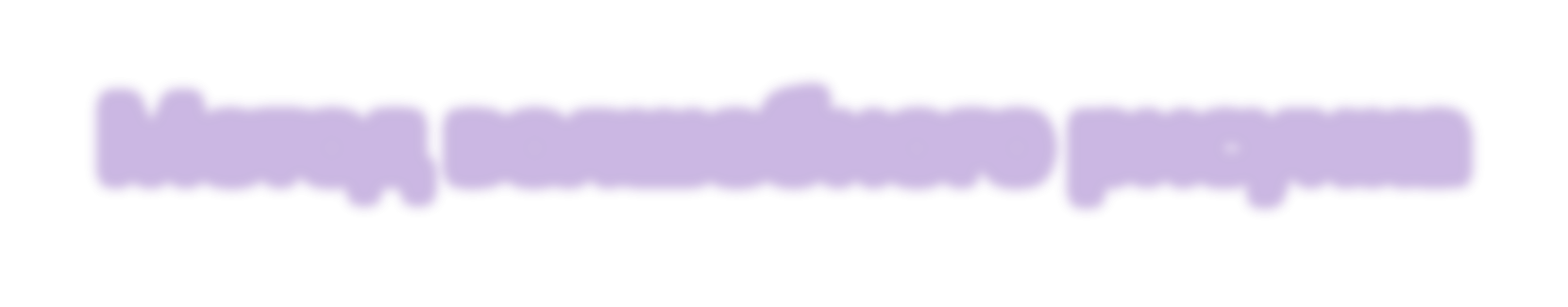 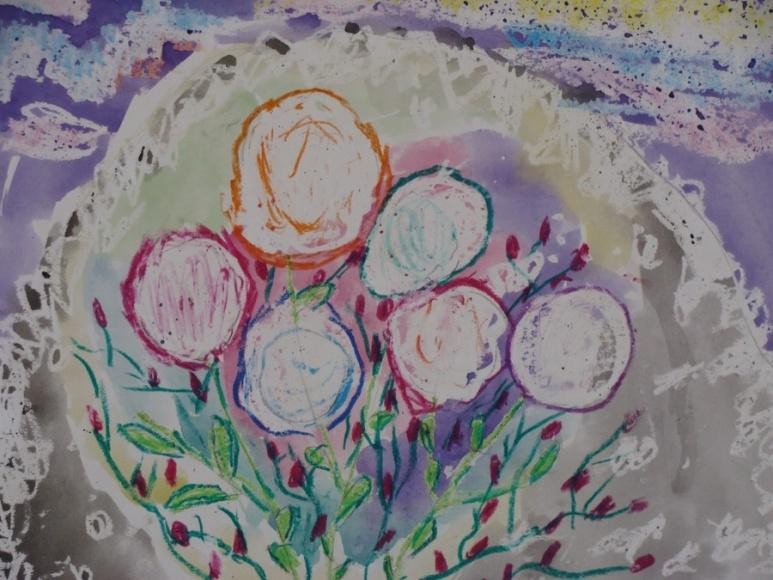 Материалы: белая бумага, свеча (восковые мелки, мыло, канцелярский клей), кисть, акварель.Способ получения изображения:Свечой	рисуем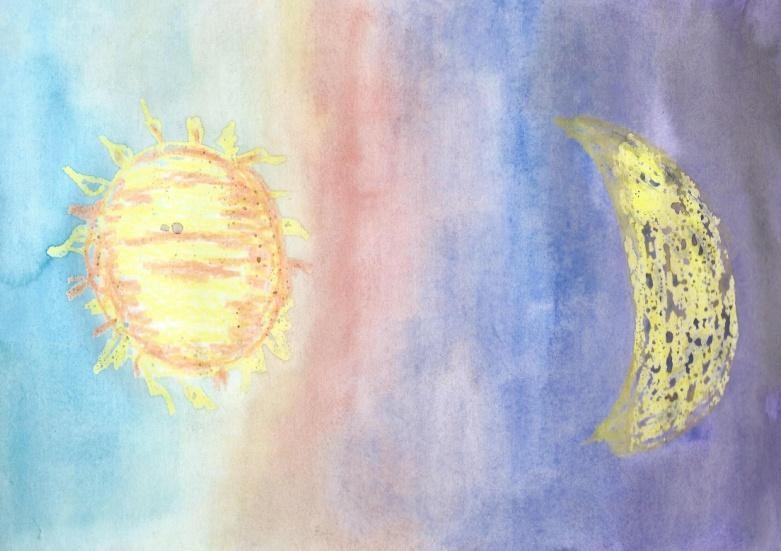 изображение на бумаге.Закрашиваем	лист акварелью в один или несколько цветов.ПечатьМатериалы: лист бумаги, гуашь в ёмкости, втулка. 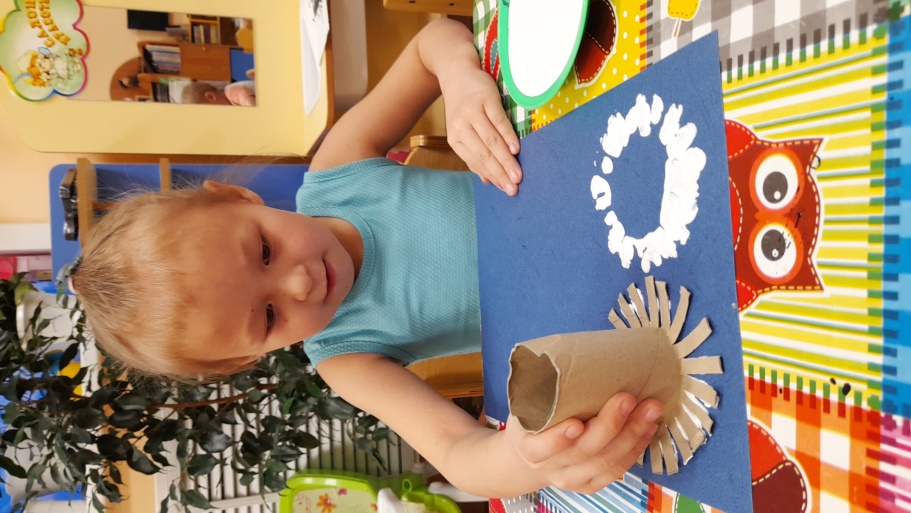 Способ получения изображения:С одной стороны картонную втулку нарезать тонкими полосками, как бахрому. Развести гуашь в неглубокой ёмкости. Распушить бахрому на втулке и окунуть втулку в краску, накладываем на тонированный листДорисовать недостающие детали.Солёные рисунки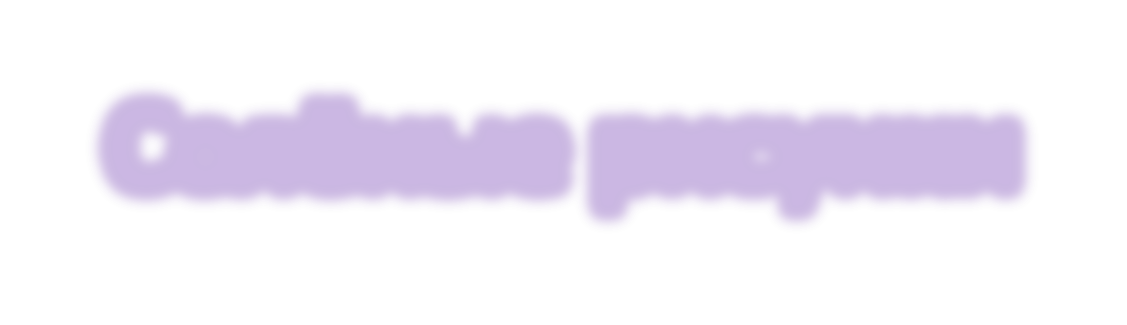 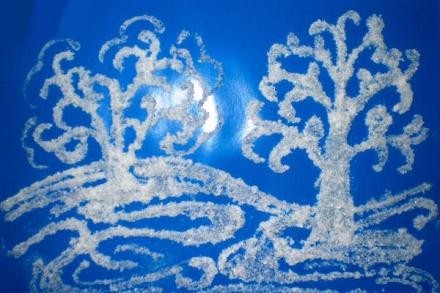 Материалы: плотный лист бумаги тёмного цвета, тюбик с клеем ПВА, кисть, соль.Способ получения изображения:Выдавливая на бумагу клей, рисуем нужное изображение. Сверху посыпаем солью, используя разный её помол.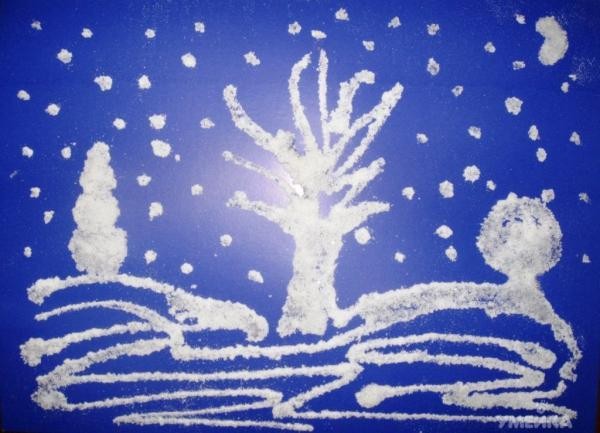 Даём картине высохнуть. Аккуратно	стряхиваем	не приклеившиеся кристаллики.Рисуем пеной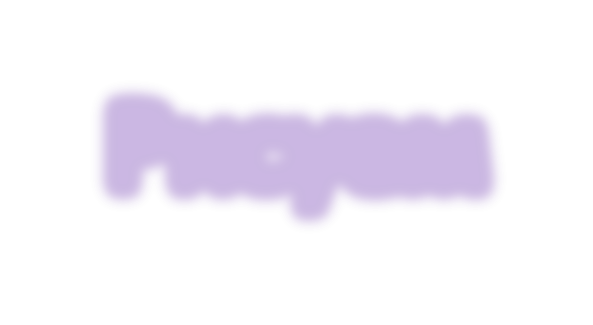 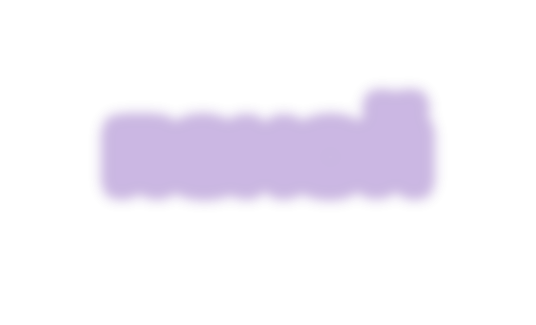 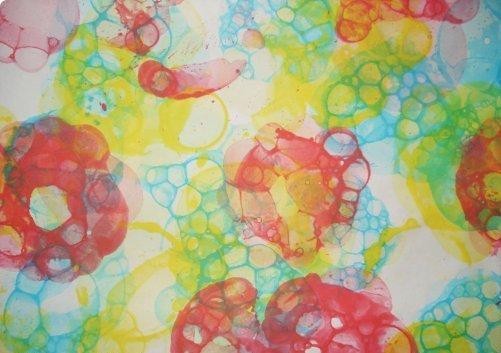 Материалы: бумага, стакан с водой, краски, индивидуальная коктейльная трубочка, кисть, жидкое мыло.Способ получения изображения:В стакане с небольшим количеством воды растворите необходимую краску, добавьте несколько капель мыльного раствора.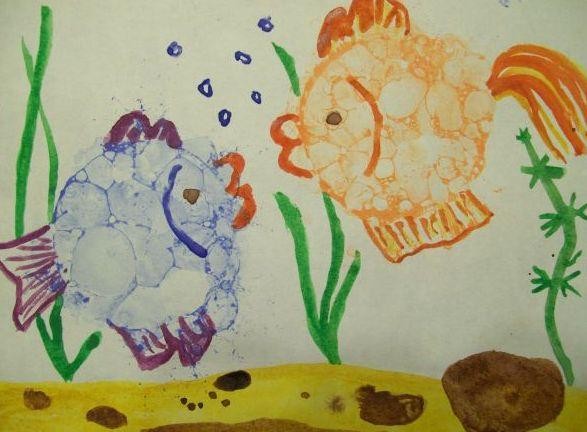 При помощи коктейльной трубочки взбейте потоком воздуха воду в стакане до образования пены. Прикладывайте лист бумаги к пене до получения изображения.Дорисуйте недостающие деталикистью.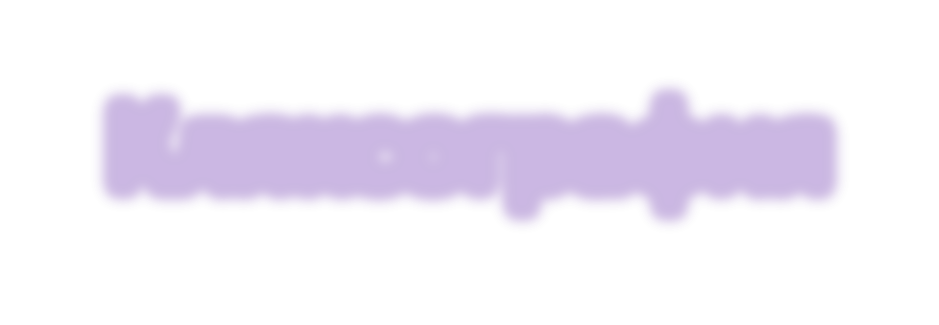 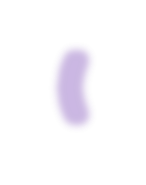 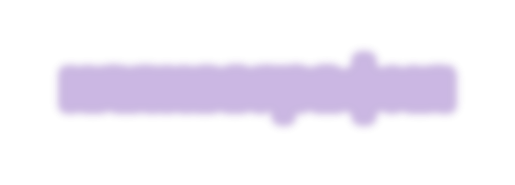 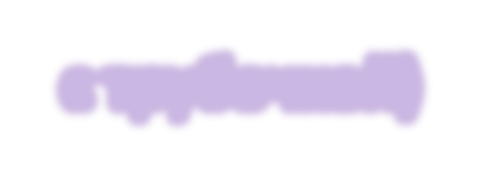 Материалы: лист бумаги, чернила илижидко разведённая гуашь в мисочке, пластиковая ложечка, коктейльная трубочка, баночка с водой, кисти.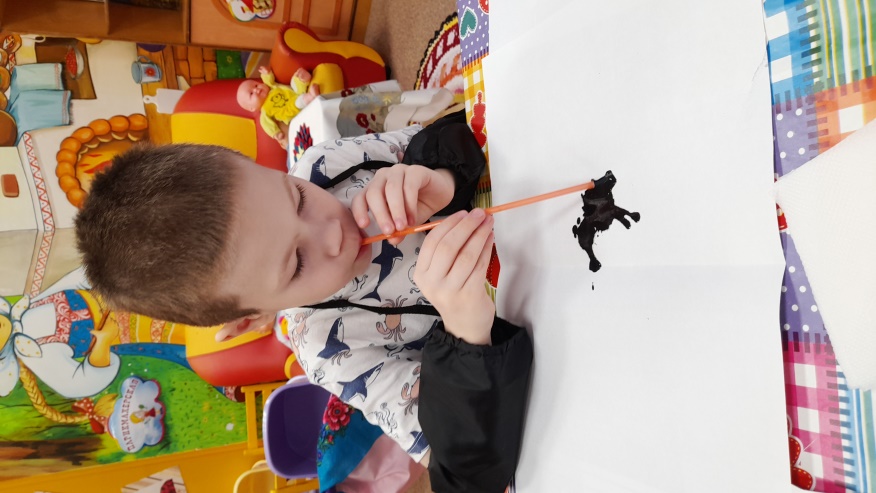 Способ получения изображения:Зачерпнуть ложечкой краску, вылить её на лист, сделав небольшое пятно.Дуть на пятно из трубочки не касаясь ни пятна, ни бумаги. При необходимости процедуру повторить.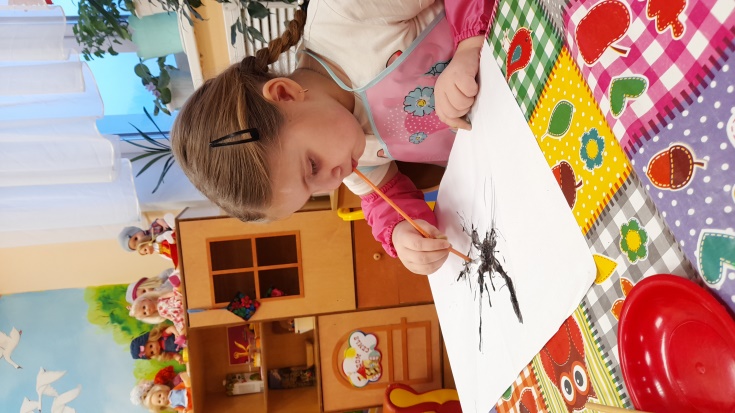 Дорисовать недостающие детали.Метод пальцевой живописи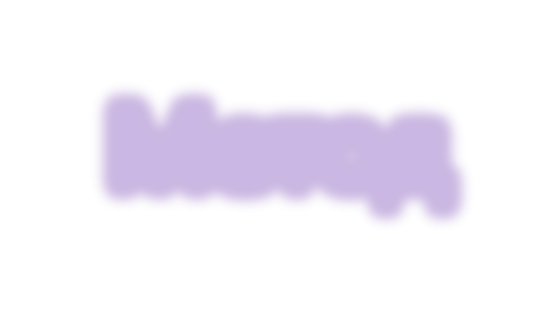 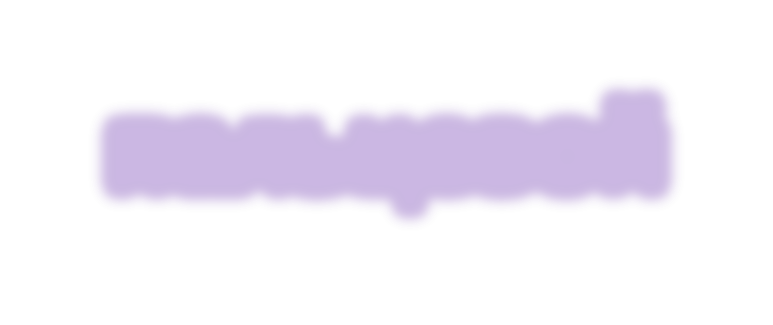 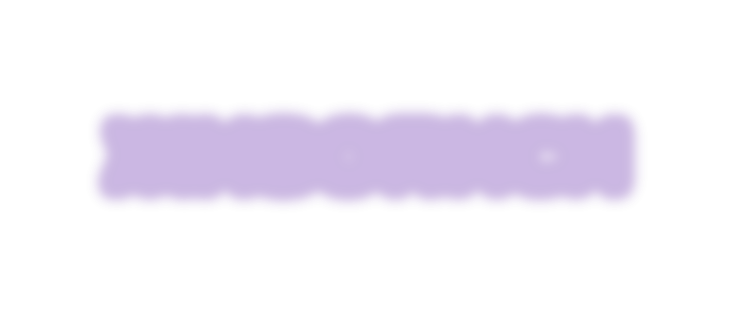 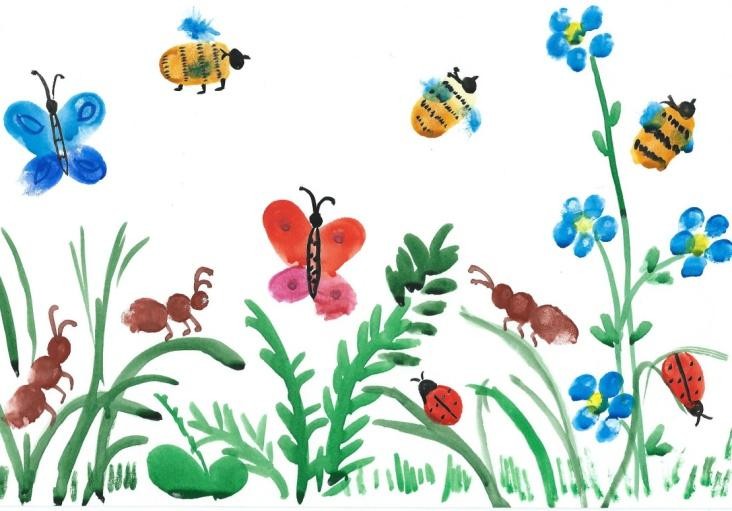 Материалы: мисочки с гуашью, плотная бумага, небольшие листы, салфетки, кисть,Способ	получения изображения:Опустить в гуашь всю кисть (палец) или окрашивать ее с помощью кисточки, затем делается отпечаток на бумаге.Рисуют и правой и левой руками, окрашенными разными цветами. (На каждый палец набирается краска разного цвета).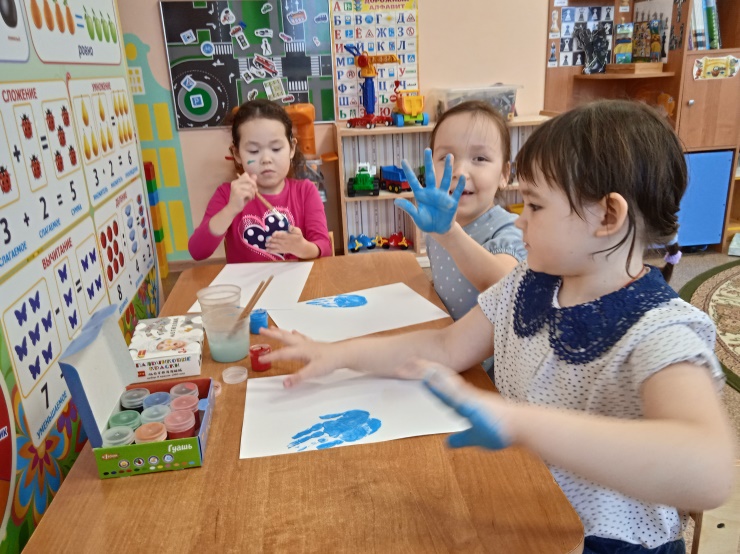 После работы руки вытираются салфеткой, затем гуашь легко смывается.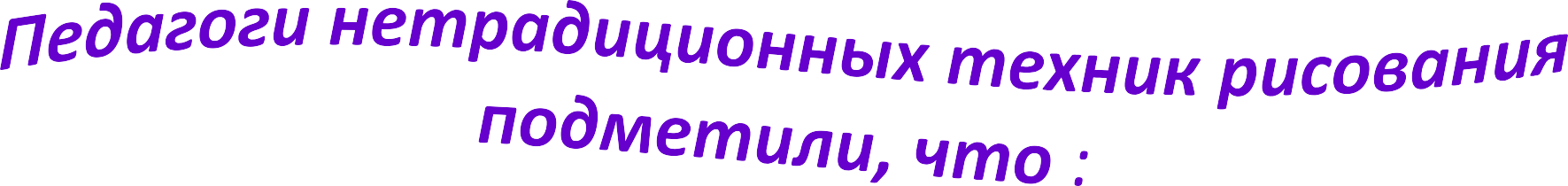 Дети уверенно и свободно выражают свой замысел.Развиваются творческие способности, чувство композиции,	ритма,	колорита, цвет восприятия.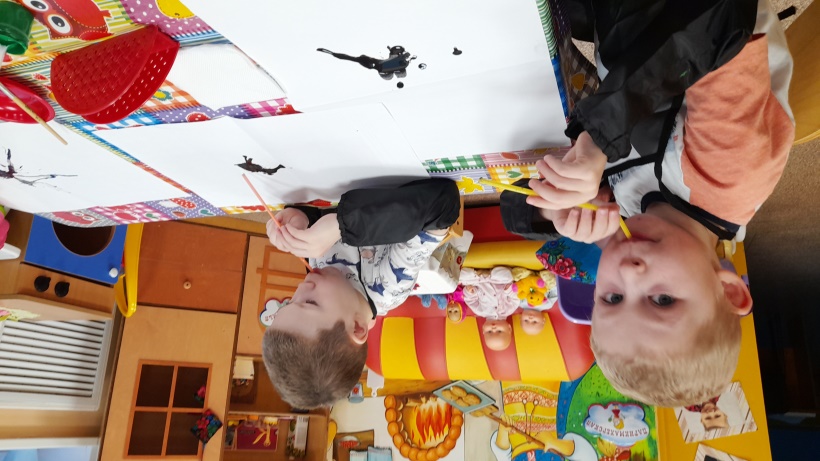 Формируются           положительные	черты характера .У детей развивается пространственноемышление.Развиваются	навыки	мелких	движений пальцев, кисти рук.Во время работы дети получают эстетическое удовольствие.Советы для родителейБережно относитесь к детским рисункам.Не забывайте хвалить детские работы.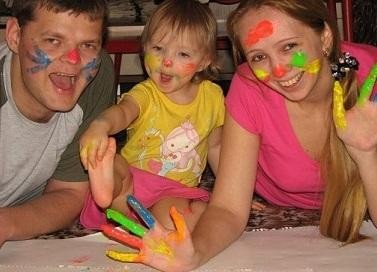 Обращать внимание ребёнка на ошибки можно только мягко и ненавязчиво.Нельзя открыто сравнивать работы детей.Не переусердствуйте с «личным примером».Не следует выбрасывать детские работы.Список используемой литературы и интернет-ресурсов:http://www.umka.by/tvr/draw.html#drawotherhttp://www.mamusik.ru/show/136/79http://mama.tomsk.ru/dosug/tvorchestvo/painting/Рисование с детьми дошкольного возраста: нетрадиционныетехники, планирование, конспекты занятий/ под ред. Р.Г. Казаковой – М.: ТЦ Сфера, 2004Давыдова, Г.Н. Нетрадиционные техники рисования в детском саду.Часть I. -М.: Скрипторий, 2003. - 80с.Баймашова В. А. Как научить рисовать - 2. Цветы, ягоды, насекомые.– М.: «Издательство скрипторий 2003», 2008. – 32 с.